  Sorumlu (Pozisyon)                                         İş Akış Adımları                                           İlgili Doküman/ Kayıtlar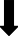 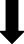 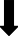 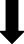 Resmi Gazetede yayımlanan "Cari Hizmet Maliyetlerine Öğrenci Katkısı olarak Alınacak Katkı Payları ve Öğrenim Ücretlerinin Tespitine Dair Karar" incelenerek öğrencilerin yatıracakları harç miktarı belirlenir.İlgili yarıyıl için burs, engelli öğrenci, gazi-şehit çocuğu gibi özel durumları olan öğrencilerin öğrenci bilgi sistemi üzerinde birim öğrenciişleri tarafından kontrolleri yapılarak gerekli güncellemeler yapılır.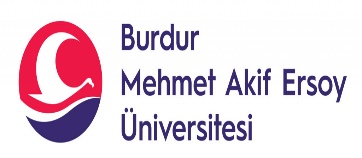 BURDUR MEHMET AKİF ERSOY ÜNİVERSİTESİÖğrenci İşleri Daire BaşkanlığıKATKI PAYI/ ÖĞRENIM ÜCRETI BELIRLEME İŞ AKIŞIDoküman NoBURDUR MEHMET AKİF ERSOY ÜNİVERSİTESİÖğrenci İşleri Daire BaşkanlığıKATKI PAYI/ ÖĞRENIM ÜCRETI BELIRLEME İŞ AKIŞIİlk Yayın Tarihi07.11.2023BURDUR MEHMET AKİF ERSOY ÜNİVERSİTESİÖğrenci İşleri Daire BaşkanlığıKATKI PAYI/ ÖĞRENIM ÜCRETI BELIRLEME İŞ AKIŞIRevizyon Tarihi07.11.2023BURDUR MEHMET AKİF ERSOY ÜNİVERSİTESİÖğrenci İşleri Daire BaşkanlığıKATKI PAYI/ ÖĞRENIM ÜCRETI BELIRLEME İŞ AKIŞIRevizyon NoBURDUR MEHMET AKİF ERSOY ÜNİVERSİTESİÖğrenci İşleri Daire BaşkanlığıKATKI PAYI/ ÖĞRENIM ÜCRETI BELIRLEME İŞ AKIŞISayfa No1HazırlayanKontrolOnayBilgisayar İşletmeni     Berna YALÇINDAĞÖğr. Gör. Dr. Fatma Esin KURTÖğrenci İşleri Daire Başkanı Zuhal ÖZDEMİR